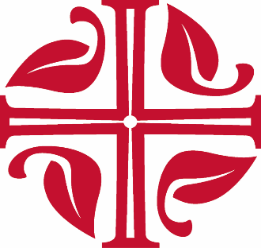 	Service of Prayer and Lament	in times of violence+ GATHERING +Gathering Songs(As the assembly sings the gathering songs, you are invited to come forward and light a candle in memory of someone who has died from violence of any kind or been affected by violence of any kind.)	Just a Closer Walk with Thee (ELW #697, TFF #253)Precious Lord, Take My Hand (ELW #773, TFF #193)My Lord, What a Morning (ELW #438, TFF #40)Leaders move to the font as the songs come to an end.The assembly is invited to stand and face the font as they are able.Lamenting a sense of despair 	With Job of old we cry out:	Everywhere the innocent suffer.	Our desires and efforts achieve us little. 	O God, are you good, yet do nothing to help us?	Our answers have holes, and we fall through.The assembly is invited to voice public laments aloud or in silence.	For what do we lament? 	For what do we come before God this day and cry out? 	For what do we confess? The prayers continue.	Hear us, O God: 	Hear us, O God.	Show yourself, O God: 	Show yourself, O God.	Give us life: 	Give us life.Silence is kept.	Hear these words, receive their power:	The majesty of God the Father undergirds all that is.	The mercy of God the Son accepts our despair.	The comfort of God the Spirit embraces us in communities of care.	Thanks be to God. 	Thanks be to God.	Amen.Prayer of the Day Let us pray.O God, where hearts are fearful and constricted, grant courage and hope. Where anxiety is infections and widening, grant peace and reassurance. Where impossibilities close every door and window, grant imagination and resistance. Where distrust twists our thinking, grant healing and illumination.Where spirits are daunted and weakened, grant soaring wings and strengthened dreams. All these things we ask in the name of Jesus Christ, our Savior. Amen. + WORD +First Reading	Isaiah 40:6-116A voice says, "Cry out!"
 And I said, "What shall I cry?"
 All people are grass,
 their constancy is like the flower of the field.
 7The grass withers, the flower fades,
 when the breath of the LORD blows upon it;
 surely the people are grass.
 8The grass withers, the flower fades;
 but the word of our God will stand forever.
 9Get you up to a high mountain,
 O Zion, herald of good tidings; 
 lift up your voice with strength,
 O Jerusalem, herald of good tidings, 
 lift it up, do not fear;
 say to the cities of Judah,
 "Here is your God!"
 10See, the Lord GOD comes with might,
 and his arm rules for him;
 his reward is with him,
 and his recompense before him.
 11He will feed his flock like a shepherd;
 he will gather the lambs in his arms,
 and carry them in his bosom,
 and gently lead the mother sheep.	Word of God. Word of Life.	Thanks be to God.Psalm 13 1How long, O LORD? Will you forget me forever?
 How long will you hide your face from me?
 2How long must I bear pain in my soul,
 and have sorrow in my heart all day long?
 How long shall my enemy be exalted over me?
 3Consider and answer me, O LORD my God!
 Give light to my eyes, or I will sleep the sleep of death,
 4and my enemy will say, "I have prevailed";
 my foes will rejoice because I am shaken.
 5But I trusted in your steadfast love;
 my heart shall rejoice in your salvation.
 6I will sing to the LORD,
 because he has dealt bountifully with me.	Word of God. Word of Life.	Thanks be to God.Second Reading	Ephesians 4:25—5:225So then, putting away falsehood, let all of us speak the truth to our neighbors, for we are members of one another. 26Be angry but do not sin; do not let the sun go down on your anger, 27and do not make room for the devil. 28Thieves must give up stealing; rather let them labor and work honestly with their own hands, so as to have something to share with the needy. 29Let no evil talk come out of your mouths, but only what is useful for building up, as there is need, so that your words may give grace to those who hear. 30And do not grieve the Holy Spirit of God, with which you were marked with a seal for the day of redemption. 31Put away from you all bitterness and wrath and anger and wrangling and slander, together with all malice, 32and be kind to one another, tenderhearted, forgiving one another, as God in Christ has forgiven you.1Therefore be imitators of God, as beloved children, 2and live in love, as Christ loved us and gave himself up for us, a fragrant offering and sacrifice to God.	Word of God. Word of Life.	Thanks be to God.Gospel		Matthew 5:1-12	The holy gospel according to Matthew.	Glory to you, O Lord.1When Jesus saw the crowds, he went up the mountain; and after he sat down, his disciples came to him. 2Then he began to speak, and taught them, saying:	3"Blessed are the poor in spirit, for theirs is the kingdom of heaven.	4"Blessed are those who mourn, for they will be comforted.	5"Blessed are the meek, for they will inherit the earth.	6"Blessed are those who hunger and thirst for righteousness, 	   for they will be filled.	7"Blessed are the merciful, for they will receive mercy.	8"Blessed are the pure in heart, for they will see God.	9"Blessed are the peacemakers, for they will be called children of God.	10"Blessed are those who are persecuted for righteousness' sake, 	    for theirs is the kingdom of heaven.	11"Blessed are you when people revile you and persecute you and 	    utter all kinds of evil against you falsely on my account 	12Rejoice and be glad, for your reward is great in heaven, 	   for in the same way they persecuted the prophets who were 	   before you.	The gospel of the Lord.	Praise to you, O Christ.Meditation Silence follows. The silence in marked by the ringing of a bell.HymnThe assembly stands and joins in singing.There is a Balm in Gilead (ELW #614, TFF #185)Prayers of IntercessionThe assembly begins and ends the prayers by singing: 	Lord, Listen to Your Children Praying (ELW #752, TFF #247)	The Lord be with you.	And also with you.Let us pray.God our deliver, whose approaching birth still shakes the foundations of our world, may we so wait for your coming with eagerness and hope that we embrace without terror the labor pangs of the new age. Lord in your mercy, 	hear our prayer.Christ our victim, whose beauty disfigured and whose body torn upon the cross; open wide your arms to embrace our tortured world, especially the victims who were injured and for the families mourn the deaths of the many who were killed in Las Vegas, Nevada, that we may not turn away our eyes, but abandon ourselves to your mercy. Lord in your mercy, hear our prayer.God whose Holy name defies our definition, but whose will is known in freeing the oppressed, make us to be one with all who cry for justice; that we who speak your praise may struggle for your truth. Lord in your mercy, 	hear our prayer.O God our disturber, whose speech is pregnant with power and whose word will be fulfilled; may we know ourselves unsatisfied with all that distorts your truth, and make our hearts attentive to your liberating voice. Lord in your mercy, hear our prayer.O God who brought us to birth, and in whose arms we die, we give thanks for those saints who moved, and breathed, and had their being among us and now find rest in you. Lord in your mercy, hear our prayer.O God you have called your servants to ventures of which we cannot see the ending, by paths as yet untrodden, through perils unknown. Give us faith to go out with good courage, not knowing where we go, but only that your hand is leading us and your love supporting us; through Jesus Christ our Lord. 
Amen.Lord’s Prayer	Lord, remember us in your kingdom and teach us to pray. Our Father in heaven, hallowed be your name, your kingdom come, 	your will be done, on earth as in heaven. Give us today our daily bread. Forgive us our sins as we forgive those who sin against us. Save us from the time of trial and deliver us from evil.For the kingdom, the power, and the glory are yours, 	now and forever. Amen.+ SENDING +Blessing 	May God give you grace never to sell yourself short, 	grace to risk something big for something good, 	and grace to remember that the world is too dangerous 	for anything but truth and too small for anything but love. 	The Blessing of God Almighty, Father, Son + and Holy Spirit 	be with us now and remain with us this day and always.  	Amen.Sending SongWhy Should I Feel Discouraged/His Eye Is on the Sparrow (TFF #252)Peace The assembly shares in the peace of Christ.	The peace of the risen Christ be with you all.	And also with you.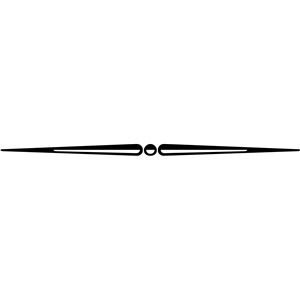 The assembly is invited to remain, for a time of reflection, mourning, and prayer.If you so desire, there will be individuals available for prayer and conversation following the service.Acknowledgments: Opening Litany: text: Gail Ramshaw and adapted by K. Strickland with permission from the author 
© 2016. All rights reserved. Closing Blessing: William Sloane Coffin, 1924-2006, attributed to Credo © 2004 by Westminster John Knox Press. Other Service Texts: © 2016, Evangelical Lutheran Church in America. Scripture texts from New Revised Standard Version Bible, copyright 1989, Division of Christian Education of the National Council of the Churches of Christ in the United States of America. Used by permission. All rights reserved. 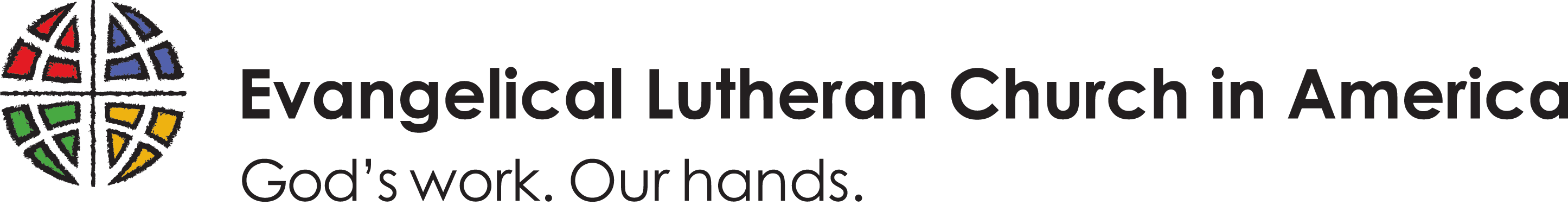 